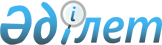 "Шығындары республикалық бюджеттен субсидиялануға жататын әлеуметті маңызды облысаралық қатынастар бойынша темір жолмен жолаушылар тасымалдарын жүзеге асыратын тасымалдаушыларды ашық тендер негізінде анықтау жөніндегі конкурсты өткізу жөніндегі нұсқаулықты бекіту туралы" Қазақстан Республикасы Көлік және коммуникациялар министрінің 2004 жылғы 23 қарашадағы № 429а-I бұйрығына өзгерістер енгізу туралы"
					
			Күшін жойған
			
			
		
					Қазақстан Республикасы Көлік және коммуникация министрінің 2010 жылғы 11 мамырдағы № 228 Бұйрығы. Қазақстан Республикасы Әділет министрлігінде 2010 жылғы 10 маусымда нормативтік құқықтық кесімдерді мемлекеттік тіркеудің тізіліміне № 6285 болып енгізілді. Күші жойылды - Қазақстан Республикасы Көлік және коммуникация министрінің міндетін атқарушының 2011 жылғы 6 тамыздағы № 496 бұйрығымен      Күші жойылды - ҚР Көлік және коммуникация министрінің міндетін атқарушының 2011.08.06 № 496 (қол қойылған күнінен бастап қолданысқа енгізіледі) бұйрығымен.

       «Тасымалдаушының әлеуметтік мәні бар қатынастар бойынша жолаушылар тасымалдауды жүзеге асыруына байланысты залалдарын субсидиялау ережесін бекіту туралы» Қазақстан Республикасы Үкіметінің 2004 жылғы 11 қарашадағы № 1188 қаулысына сәйкес, сондай-ақ темір жол жолаушылар тасымалдарын ұйымдастыру жүйесін жетілдіру мақсатында  БҰЙЫРАМЫН:



      1. «Шығындары республикалық бюджеттен субсидиялануға жататын әлеуметті маңызды облысаралық қатынастар бойынша темір жол жолаушылар тасымалдарын жүзеге асыратын тасымалдаушыларды ашық тендер негізінде анықтау жөніндегі конкурсты өткізу жөніндегі нұсқаулықты бекіту туралы» Қазақстан Республикасы Көлік және коммуникациялар министрінің 2004 жылғы 23 қарашадағы № 429а-1 бұйрығына (Нормативтік құқықтық актілерді мемлекеттік тіркеу тізілімінде № 3232 тіркелген, Қазақстан Республикасының орталық атқарушы және өзге де мемлекеттік органдарының нормативтік құқықтық актілері бюллетенінде жарияланған, 2005 ж., № 3-8, 22-құжат) мынадай өзгерістер енгізілсін:



      көрсетілген бұйрықпен бекітілген Шығындары республикалық бюджеттен субсидиялануға жататын әлеуметтік маңызды облысаралық қатынастар бойынша темір жолмен жолаушылар тасымалдарын жүзеге асыратын тасымалдаушыларды ашық тендер негізінде анықтау жөніндегі конкурсты өткізу жөніндегі нұсқаулықта:



      20-тармақтағы «10» деген сандар «11» деген сандармен ауыстырылсын; 



      көрсетілген Нұсқаулыққа 4-қосымшада:



      6.5–тармақтың екінші абзацында:

      «мезгілділігіне» деген сөзден кейін «және поездар қозғалысы кестесінің өзгеруіне» деген сөздермен толықтырылсын;

      «құрамын» деген сөзден кейін «және қатынау кезеңділігін» деген сөздермен толықтырылсын.



      2. Қазақстан Республикасы Көлік және коммуникация министрлігінің Көлік және қатынас жолдары комитеті (Б.Қ. Уандықов) осы бұйрықты мемлекеттік тіркеу үшін Қазақстан Республикасы Әділет министрлігіне ұсынуды қамтамасыз етсін.



      3. Осы бұйрықтың орындалуын бақылау Қазақстан Республикасының Көлік және коммуникация вице-министрі А.Ғ. Бектұровқа жүктелсін. 



      4. Осы бұйрық оны алғаш рет ресми жариялағаннан кейін қолданысқа енгізіледі.       Министр                                            Ә. Құсайынов
					© 2012. Қазақстан Республикасы Әділет министрлігінің «Қазақстан Республикасының Заңнама және құқықтық ақпарат институты» ШЖҚ РМК
				